Источник публикацииМ.: Стандартинформ, 2011Примечание к документуДокумент утрачивает силу с 1 января 2019 года в связи с изданием Приказа Росстандарта от 31.10.2017 N 1618-ст. Взамен вводится в действие ГОСТ Р 53874-2017.—•—Документ введен в действие с 1 октября 2011 года.Название документа"ГОСТ Р 53874-2010. Национальный стандарт Российской Федерации. Реабилитация инвалидов. Основные виды реабилитационных услуг"(утв. и введен в действие Приказом Росстандарта от 17.09.2010 N 254-ст)Утвержден и введен в действиеПриказом Федеральногоагентства по техническомурегулированию и метрологииот 17 сентября 2010 г. N 254-стНАЦИОНАЛЬНЫЙ СТАНДАРТ РОССИЙСКОЙ ФЕДЕРАЦИИРЕАБИЛИТАЦИЯ ИНВАЛИДОВОСНОВНЫЕ ВИДЫ РЕАБИЛИТАЦИОННЫХ УСЛУГRehabilitation of invalids.Basic types of rehabilitation servicesГОСТ Р 53874-2010Группа Т50ОКС 03.080.30Дата введения1 октября 2011 годаПредисловиеЦели и принципы стандартизации в Российской Федерации установлены Федеральным законом от 27 декабря 2002 г. N 184-ФЗ "О техническом регулировании", а правила применения национальных стандартов Российской Федерации - ГОСТ Р 1.0-2004 "Стандартизация в Российской Федерации. Основные положения".Сведения о стандарте1. Разработан Региональной общественной организацией инвалидов "Центр гуманитарных программ" и Федеральным государственным унитарным предприятием "Российский научно-технический центр информации по стандартизации, метрологии и оценке соответствия" (ФГУП "СТАНДАРТИНФОРМ").2. Внесен Техническим комитетом по стандартизации ТК 381 "Технические средства для инвалидов".3. Утвержден и введен в действие Приказом Федерального агентства по техническому регулированию и метрологии от 17 сентября 2010 г. N 254-ст.4. В настоящем стандарте реализованы нормы Федерального закона от 24 ноября 1995 г. N 181-ФЗ "О социальной защите инвалидов в Российской Федерации".5. Введен впервые.Информация об изменениях к настоящему стандарту публикуется в ежегодно издаваемом информационном указателе "Национальные стандарты", а текст изменений и поправок - в ежемесячно издаваемых информационных указателях "Национальные стандарты". В случае пересмотра (замены) или отмены настоящего стандарта соответствующее уведомление будет опубликовано в ежемесячно издаваемом информационном указателе "Национальные стандарты". Соответствующая информация, уведомление и тексты размещаются также в информационной системе общего пользования - на официальном сайте Федерального агентства по техническому регулированию и метрологии в сети Интернет.1. Область примененияНастоящий стандарт распространяется на реабилитационные услуги инвалидам, в том числе инвалидам вследствие боевых действий и военной травмы, предоставляемые реабилитационными организациями, предприятиями и учреждениями (далее - организации), и устанавливает основные виды и краткое содержание этих услуг.2. Нормативные ссылкиВ настоящем стандарте использованы нормативные ссылки на следующие стандарты:ГОСТ Р 52143-2003 Социальное обслуживание населения. Основные виды социальных услугГОСТ Р 52876-2007 Услуги организаций реабилитации инвалидов вследствие боевых действий и военных травм. Основные положенияГОСТ Р 52877-2007 Услуги по медицинской реабилитации инвалидов. Основные положенияГОСТ Р 53873-2010 Реабилитация инвалидов. Услуги по профессиональной реабилитации инвалидовПримечание. При пользовании настоящим стандартом целесообразно проверить действие ссылочных стандартов в информационной системе общего пользования - на официальном сайте Федерального агентства по техническому регулированию и метрологии в сети Интернет или по ежегодно издаваемому информационному указателю "Национальные стандарты", который опубликован по состоянию на 1 января текущего года, и по соответствующим ежемесячно издаваемым информационным указателям, опубликованным в текущем году. Если ссылочный стандарт заменен (изменен), то при пользовании настоящим стандартом следует руководствоваться заменяющим (измененным) стандартом. Если ссылочный стандарт отменен без замены, то положение, в котором дана ссылка на него, применяется в части, не затрагивающей эту ссылку.3. Термины и определенияВ настоящем стандарте применены термины по ГОСТ Р 52876, ГОСТ Р 52877, а также следующий термин с соответствующим определением:3.1. Реабилитационная услуга инвалиду: действие реабилитационных организаций, заключающееся в оказании инвалиду комплекса медицинских, психологических, педагогических, профессиональных, юридических и других услуг для устранения или возможно полной компенсации ограничений жизнедеятельности, вызванных нарушением здоровья со стойким расстройством функций организма.4. Общие положения4.1. Реабилитационные услуги, предоставляемые инвалидам, в том числе инвалидам вследствие боевых действий и военной травмы, направлены на устранение или возможно более полную компенсацию ограничения жизнедеятельности и имеют конечной целью содействие социальной адаптации инвалидов, достижению ими материальной независимости и их интеграции в общество.4.2. Реабилитационные услуги следует начинать предоставлять на этапе лечения, так как они дополняют его.4.3. Комплекс реабилитационных услуг должен содержать психосоциальные и биологические методы воздействия на инвалида. Реабилитационные услуги должны быть направлены на организм, личность и социум инвалида.4.4. При определении комплекса реабилитационных услуг для инвалидов вследствие боевых действий и военной травмы следует учитывать, что их предоставляют людям, ставшим инвалидами внезапно и неожиданно в трудоспособном, молодом, активном возрасте. В связи с этим особое внимание для инвалидов этой категории необходимо уделять вопросам их социально-психологической реабилитации для вывода их из шокового состояния, адаптации к социальному окружению и своему новому положению.4.5. Реализация реабилитационных услуг инвалидам должна быть направлена на достижение максимального эффекта при минимальных затратах времени на их выполнение.4.6. Реабилитационные услуги предоставляют комплексно, что подразумевает проведение реабилитационных мероприятий специалистами разных профилей и на разных уровнях - внутриведомственном или межведомственном.4.7. Реабилитационные услуги предоставляют последовательно и непрерывно. Содержание и длительность процесса оказания реабилитационных услуг определяет индивидуальная программа реабилитации инвалида. Реабилитация считается завершенной, когда личность (инвалид) во всем разнообразии социальных отношений достигла уровня, максимально возможного и приближенного к уровню, предшествующему возникновению ограничений жизнедеятельности.4.8. Каждый этап предоставления и вид реабилитационных услуг должны быть ориентированы на конкретную реально возможную цель, о которой инвалид должен знать и к достижению которой он должен стремиться вместе со специалистами.4.9. Предоставление реабилитационных услуг включает в себя систему следующих реабилитационных мероприятий:- обследование инвалидов;- проведение реабилитационно-экспертной диагностики с целью определения и оценки реабилитационного потенциала, реабилитационного прогноза и социального статуса инвалидов для выявления необходимости конкретных реабилитационных мероприятий индивидуально для каждого инвалида по всем направлениям реабилитации;- проведение реабилитации;- мониторинг (наблюдение за ходом реабилитации);- оценку эффективности реабилитационных воздействий.4.10. Конкретные виды, состав, объемы, формы, сроки проведения реабилитационных мероприятий определяют федеральные государственные учреждения медико-социальной экспертизы в индивидуальной программе реабилитации инвалида.4.11. Инвалидам следует предоставлять комплекс оптимальных для них реабилитационных услуг, включающий в себя отдельные виды, формы, объемы, сроки и порядок реализации медицинских, профессиональных, социальных и других реабилитационных мероприятий, предусмотренных индивидуальной программой реабилитации инвалида и направленных на восстановление или компенсацию нарушенных либо утраченных функций организма, способностей инвалида к выполнению определенных видов деятельности.4.12. Объем реабилитационных услуг не может быть менее установленного федеральным перечнем реабилитационных мероприятий, технических средств реабилитации и услуг, предоставляемых инвалиду.5. Основные виды и краткое содержание реабилитационных услуг5.1. Основные виды реабилитационных услугРеабилитационные услуги в зависимости от их назначения подразделяют на следующие основные виды:- услуги по медицинской реабилитации;- услуги по профессиональной реабилитации;- услуги по социальной реабилитации.5.2. Услуги по медицинской реабилитации инвалидов5.2.1. Медицинская реабилитация представляет собой комплекс медицинских мер воздействия на человека-инвалида, направленных на восстановление нарушенных или утраченных функций организма, приведших к инвалидности. Цель этих мер - восстановление, поддержание и охрана здоровья инвалида.5.2.2. Услуги по медицинской реабилитации инвалидов включают в себя:- восстановительную терапию;- реконструктивную хирургию;- протезирование;- ортезирование;- санаторно-курортное лечение;- обеспечение инвалидов лекарственными средствами;- обеспечение инвалидов техническими средствами медицинской реабилитации;- динамическое наблюдение за инвалидами.5.2.3. Восстановительная терапия5.2.3.1. Восстановительная терапия заключается в воздействии на организм инвалида для восстановления или компенсации его нарушенных функций, сниженных в результате болезни, ранения или полученной травмы, вторичной профилактики заболеваний и их осложнений, восстановления или улучшения трудовых функций либо возвращения дееспособности.5.2.3.2. Восстановительную терапию осуществляют в следующих формах в соответствии с индивидуальной программой реабилитации инвалида:- медикаментозная терапия;- физиотерапия;- механотерапия;- кинезотерапия;- психотерапия;- трудовая терапия;- лечебная физкультура;- ультразвуковая терапия;- лечебный массаж;- мануальная терапия;- рефлексотерапия;- логопедическая помощь.5.2.3.3. Содержание услуг по восстановительной терапии - по ГОСТ Р 52877, подраздел 5.1.5.2.4. Реконструктивная хирургия5.2.4.1. Реконструктивная хирургия заключается в проведении хирургических операций, в том числе сложных (высокотехнологичных), для восстановления структуры и функций органов, предотвращения или уменьшения последствий врожденных или приобретенных дефектов и снижения тем самым ограничений жизнедеятельности, компенсации нарушенных функций, сниженных в результате болезни, ранения или травмы, для вторичной профилактики заболеваний и их осложнений, восстановления или улучшения трудовых функций либо возвращения дееспособности инвалида.5.2.4.2. Услуги реконструктивной хирургии предоставляют в следующих формах:- реконструктивные и реконструктивно-пластические операции;- операции по пересадке органов и тканей;- эндопротезирование (встраивание в структуру органов внутренних протезов, сочетающих биологическую совместимость с тканями и адекватное механическое поведение);- другие операции.5.2.4.3. Содержание услуг по реконструктивной хирургии - по ГОСТ Р 52877, подраздел 5.2.5.2.5. Протезирование5.2.5.1. Протезирование представляет собой процесс замены частично или полностью утраченного органа искусственным эквивалентом (протезом), служащим для замещения отсутствующей части тела или органа, с максимальным сохранением индивидуальных особенностей и функциональных способностей человека.5.2.5.2. Протезирование включает в себя проведение медицинских (реконструктивно-восстановительное лечение), технических (изготовление и применение протезно-ортопедических изделий) и организационных мероприятий по реабилитации инвалида.5.2.5.3. Содержание услуг по протезированию - по ГОСТ Р 52877, подраздел 5.3.5.2.6. Ортезирование5.2.6.1. Ортезирование заключается в компенсации или восстановлении частично или полностью утраченных функций опорно-двигательного аппарата с помощью дополнительных внешних устройств (ортезов), обеспечивающих выполнение этих функций.5.2.6.2. По своему назначению ортезы подразделяют на:- лечебно-профилактические, предназначенные для профилактики образования или рецидива контрактур и деформаций;- лечебно-тренировочные, предназначенные для разработки движений в суставах, восстановления функций ослабленных мышц, улучшения функции кисти или стопы;- постоянные, применяемые при стойкой утрате функций и формы конечностей.5.2.6.3. Содержание услуг по ортезированию - по ГОСТ Р 52877, подраздел 5.4.5.2.7. Услуги по санаторно-курортному лечению инвалидовСодержание услуг по санаторно-курортному лечению инвалидов - по ГОСТ Р 52877, подраздел 5.5.5.2.8. Услуги по обеспечению инвалидов лекарствамиСодержание услуг по обеспечению инвалидов лекарствами - по ГОСТ Р 52877, подраздел 5.6.5.2.9. Услуги по обеспечению инвалидов техническими средствами медицинской реабилитацииСодержание услуг по обеспечению инвалидов техническими средствами медицинской реабилитации - по ГОСТ Р 52877, подраздел 5.7.5.2.10. Динамическое наблюдение за инвалидомСодержание услуг по динамическому наблюдению за инвалидом - по ГОСТ Р 52877, подраздел 5.8.5.3. Услуги по профессиональной реабилитации инвалидов5.3.1. Профессиональная реабилитация инвалида представляет собой многопрофильный комплекс мер, направленных на восстановление трудоспособности инвалида или приобретение им новых профессиональных навыков в доступных ему по состоянию здоровья условиях труда. Доступность условий труда для инвалида может быть достигнута:- на его прежнем рабочем месте;- на новом рабочем месте по прежней специальности;- путем профессиональной подготовки с учетом прежних профессиональных навыков и соответствующим трудоустройством;- путем профессионального обучения новой специальности;- адаптацией инвалида к такой трудовой деятельности, которая не имела бы существенного значения для его материального самообеспечения, а рассматривалась бы как гуманная акция.5.3.2. Цель профессиональной реабилитации - стабильная трудовая занятость инвалида и достижение им материальной независимости.5.3.3. Услуги по профессиональной реабилитации инвалидов включают в себя:- услуги по профессиональной ориентации;- услуги по образованию и обучению;- услуги по трудоустройству инвалидов;- услуги по производственной адаптации инвалидов.5.3.4. Услуги по профессиональной ориентации5.3.4.1. Услуги по профессиональной ориентации инвалидов включают в себя:- профессиональное информирование;- профессиональное консультирование;- профессиональный подбор;- профессиональный отбор;- коррекцию профессиональных планов.5.3.4.2. Содержание услуг по профессиональной ориентации инвалидов - по ГОСТ Р 53873, подраздел 5.1.5.3.5. Услуги по образованию и обучению инвалидов5.3.5.1. Услуги по образованию и обучению инвалидов включают в себя содействие в получении общего среднего образования, начального, среднего и высшего профессионального образования, содействие в профессиональной переподготовке или повышении квалификации инвалидов.5.3.5.2. Содержание услуг по образованию и обучению инвалидов - по ГОСТ Р 53873, подраздел 5.2.5.3.6. Услуги по трудоустройству инвалидов5.3.6.1. Услуги по трудоустройству инвалидов включают в себя содействие в рациональном трудоустройстве инвалидов в различных условиях и формах.5.3.6.2. Содержание услуг по трудоустройству инвалидов - по ГОСТ Р 53873, подраздел 5.3.5.3.7. Услуги по производственной адаптации инвалидов5.3.7.1. Производственная адаптация - это услуги по содействию в приспособлении инвалида к условиям профессиональной среды (социальной и производственной), содержанию, режиму, условиям, характеру профессиональной деятельности, трудовому коллективу на основе определения оптимального уровня производственных нагрузок, связанных с исполнением требований рекомендуемой профессиональной деятельности в условиях конкретного производства, в целях создания благоприятных условий для максимально эффективной реализации трудовых возможностей и реабилитационного потенциала.5.3.7.2. Параллельно с услугами по производственной адаптации инвалиду предоставляют услуги по социально-психологической адаптации в форме помощи в приспособлении самого инвалида к социально-производственной обстановке, условиям труда, адаптации в трудовом коллективе средствами психологического консультирования, психологического тренинга, психотерапии.5.3.7.3. Содержание услуг по производственной адаптации инвалидов - по ГОСТ Р 53873, подраздел 5.4.5.4. Услуги по социальной реабилитации инвалидов5.4.1. Услуги по социальной реабилитации инвалидов представляют собой комплекс мер, направленных на устранение или возможно полную компенсацию ограничений жизнедеятельности инвалида, вызванных нарушением здоровья со стойким расстройством функций его организма, обеспечение ему оптимального режима общественной и семейно-бытовой деятельности в конкретных социально-средовых условиях.5.4.2. Характер и специфика причин инвалидности (болезнь, травма, ранение) обуславливают возникновение у инвалида различных ограничений жизнедеятельности, которые вызывают следующие виды социальной недостаточности: нарушение способности самообслуживания, передвижения, способности к трудовой деятельности, ориентации, общению, контролю своего поведения.5.4.3. Основная цель социальной реабилитации - восстановление способностей инвалида к самостоятельной общественной и семейно-бытовой деятельности.5.4.4. Услуги по социальной реабилитации инвалидов включают в себя:- услуги по социально-средовой реабилитации;- услуги по социально-педагогической реабилитации;- услуги по социально-психологической реабилитации;- услуги по социокультурной и физической реабилитации;- услуги по социально-бытовой адаптации;- социально-оздоровительные мероприятия, спорт.Примечание. В настоящем стандарте изложен состав услуг по социальной реабилитации инвалидов. Подробно и более конкретно основные виды, объем и содержание этих услуг будут представлены в отдельном стандарте на услуги по социальной реабилитации инвалидов.5.4.5. Социально-оздоровительные мероприятия, спорт5.4.5.1. Социально-оздоровительные и спортивные мероприятия, проводимые с инвалидами, выполняют реабилитационную роль путем развития двигательного аппарата инвалидов, повышения их работоспособности, удовлетворения потребности в общении, восстановления психологического статуса, самореализации при занятии спортом.5.4.5.2. Социально-оздоровительные и спортивные мероприятия включают в себя:- разъяснение инвалидам - клиентам учреждений сущности и содержания физкультуры как части физической реабилитации инвалидов, направленной на формирование и совершенствование необходимых навыков, физических качеств и способностей;- проведение контроля и оценку физического состояния инвалидов и поиск возможностей их физического восстановления или развития;- подбор и оптимизацию физической нагрузки инвалидам, которая должна представлять комбинацию упражнений различной интенсивности, быстроты, силы, выносливости;- определение и рекомендации инвалидам вида и объема физических нагрузок, учитывающих особенности их физического состояния и физиологические механизмы воздействия физических нагрузок на системы и организм в целом;- выполнение инвалидами под руководством обслуживающего персонала физических упражнений, в том числе аэробных (ходьба, бег, плавание, езда на велосипеде, катание на лыжах, оздоровительная гимнастика и другие), адекватных их физическим возможностям, оказывающих тренировочное действие и повышающих реабилитационные возможности;- содействие инвалидам в обеспечении доступности к объектам спортивно-оздоровительного назначения;- содействие в обеспечении безопасности и ориентации инвалидов с различными нарушениями жизнедеятельности при занятиях физической культурой и спортом;- привлечение инвалидов к участию в физкультурно-спортивных занятиях, спортивных мероприятиях;- подготовка инвалидов-спортсменов для участия в различных российских и международных спортивных мероприятиях.6. Социальные услуги инвалидам6.1. Социальные услуги предоставляют в дополнение к услугам по социальной реабилитации инвалидов по тем направлениям, по которым не удалось снять ограничения жизнедеятельности реабилитационными мероприятиями, в том числе применением технических средств реабилитации.6.2. Социальные услуги включают в себя:- социально-бытовые услуги;- социально-медицинские услуги;- социально-психологические услуги;- социально-педагогические услуги;- социально-экономические услуги;- социально-правовые услуги.6.3. Социальные услуги предоставляют в учреждениях социального обслуживания населения или на дому. Инвалидам обеспечивают возможность получения достаточных для удовлетворения их основных жизненных потребностей социальных услуг из числа гарантированных государством.6.4. Содержание социальных услуг - по ГОСТ Р 52143.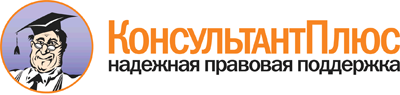 "ГОСТ Р 53874-2010. Национальный стандарт Российской Федерации. Реабилитация инвалидов. Основные виды реабилитационных услуг"
(утв. и введен в действие Приказом Росстандарта от 17.09.2010 N 254-ст)Документ предоставлен КонсультантПлюс

www.consultant.ru

 